 КРЕПС СВ-ПОЛ ПЛЮС  Финишный быстротвердеющий самовыравнивающийся ровнитель. ОписаниеКРЕПС СВ-ПОЛ ПЛЮС   – высокомодифицированная сухая выравнивающая напольная смесь наливного типа на основе комплексного вяжущего и фракционированного песка. Обладает трещиностойкостью и быстрым набором прочности.Соответствует ГОСТ 31358-2019.Область примененияКРЕПС СВ-ПОЛ ПЛЮС предназначен для устройства полов в соответствии с СП 29.13330, выравнивания и корректирования бетонных полов и монолитных цементных стяжек внутри жилых и офисных помещений под укладку плитки, выстилающих покрытий, ламината, паркета и использования в системе «теплый пол». Применяется при строительстве и ремонте зданий и сооружений, в том числе в учебно-воспитательных заведениях, детских, дошкольных, школьных и медицинских учреждениях (в т.ч. лечебно-профилактических и санаторно-курортных). Рекомендуемая толщина слоя до 7 мм.    Применяется для создания идеально ровной поверхности пола по наливной технологии. Для выравнивания бетона и цементных стяжек под укладку напольной плитки, выстилающих покрытий и паркета.Для ручного и механизированного нанесения.Подготовка основанияОснование должно быть ровным, прочным и не должно подвергаться усадке или деформации. Предварительно основание необходимо очистить от пыли, грязи, жиров и других веществ, ослабляющих сцепление с основанием. Все локальные дефекты должны быть предварительно заполнены. Марка по прочности основания должна быть не менее М150. Перед нанесением состава КРЕПС СВ-ПОЛ ПЛЮС основание следует обработать грунтовочным составом КРЕПС ПРАЙМЕР. Сильновпитывающие основания необходимо загрунтовать дважды. Нанесение растворной смеси следует начинать только после полного высыхания грунтовочного состава, которое при нормальных условиях составляет 4 часа. Обработка грунтовочным составом увеличивает прочность сцепления раствора с основанием, предотвращает быструю отдачу воды в основание.По периметру помещения необходимо установить демпферную или кромочную ленту. Все колонны, выступающие части стен, трубы и сливные колодцы также следует изолировать демпферной лентой.Рабочая температура основания должна быть не ниже +5°С и не выше +25°С.Приготовление растворной смесиОтмерить 4,6-5,0 л чистой воды (температурой +15-20°С), засыпать в воду 20 кг (мешок) смеси и перемешать механическим способом до получения однородной консистенции. Повторно перемешать через 5 минут. После повторного перемешивания смесь готова к применению.Время использования свежеприготовленной растворной смеси не должно превышать 30 минут. При нанесении механизированным способом установить оптимальный расход поступающей в насос воды в соответствии с требуемой консистенцией.Выполнение работПеред нанесением напольной растворной смеси необходимо выставить реперы для определения необходимого уровня.  Площадь единовременной заливки – 15 м2. При необходимости выравнивания поверхности пола более 15 м2 площадь делится на участки с помощью технологических заставок. Работы по выравниванию должны проводиться без перерывов, с соблюдением максимального темпа. Работу необходимо начинать от стены, наиболее удаленной от выхода. Заливку производить полосами параллельно стене. Время соединения полос не должно превышать 15 минут. Места соединения полос и выливку следует обработать игольчатым валиком для лучшего распределения растворной смеси и удаления пузырьков воздуха.При машинном нанесении или при работе в первый раз рекомендуется получить дополнительную консультацию в Центре профессионального обучения компании КРЕПС.В течение первых суток залитую поверхность следует защищать от пересыхания под воздействием прямых солнечных лучей, сквозняков и перепадов температур. Время твердения зависит от температурно-влажностных условий в помещении. Имеющиеся в основании деформационные швы должны быть повторены в выравнивающем слое. Технологическая готовность для укладки рулонных покрытий и паркета составляет не менее 7 суток. Облицовку поверхности следует производить не ранее чем через 3 суток.Очистка инструментаИнструмент очищается водой сразу после окончания работ. Воду, использованную для очистки инструмента, нельзя применять для приготовления новой смеси. Техника безопасностиЛица, занятые в производстве работ со смесями, должны быть обеспечены специальной одеждой и средствами индивидуальной защиты в соответствии с отраслевыми нормами.Упаковка и хранениеПоставляется в мешках по 20 кг.Хранить в упакованном виде на поддонах, избегая увлажнения и обеспечивая сохранность упаковки.Гарантийный срок хранения – 6 месяцев с даты изготовления.СвойстваСамовыравнивающийсяСлой нанесения 1-7 ммИдеально ровная поверхностьДля внутренних работТрещиностойкийБыстротвердеющийДля ручного и механизированного нанесения Для обогреваемых половТехнические данныеCмесь сухая напольная самовыравнивающая финишная  быстротвердеющая для внутренних работ КРЕПС СВ-Пол ПЛЮС Рк7, Btb1.6, B12.5 ГОСТ31358-2019Наименование показателяНормируемые значенияСредняя крупность зерен заполнителя0,315 ммРасход материала 1,6 кг/м2/1 ммКоличество воды затворения:- на 1 кг смеси- на 20 кг смеси0,23-0,25л4,6-5,0 лПодвижность (расплыв кольца)Не менее 310 ммВремя использования растворной смеси, не менее30 минМинимальная толщина слоя1 ммМаксимальная толщина слоя7 ммПрочность на сжатие в возрасте 28 суток , не менее16 МПа Прочность на сжатие в возрасте 1 суток, не менее4,0 МПаПрочность на растяжение при изгибе в возрасте 28 суток, не менее2 МПаПрочность на растяжение при изгибе в возрасте 1 суток, не менее0,5 МПаПрочность сцепления с бетоном, не менее0,75 МПаТемпература применения От +5ºС до +25ºСТемпература эксплуатацииДо +70ºСУкладка плитки, не ранее 3 сутУкладка рулонных материалов и паркета, не ранее 7 сут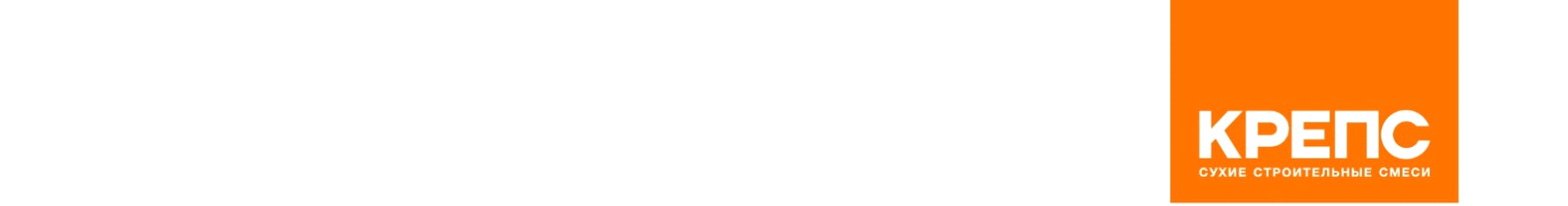 